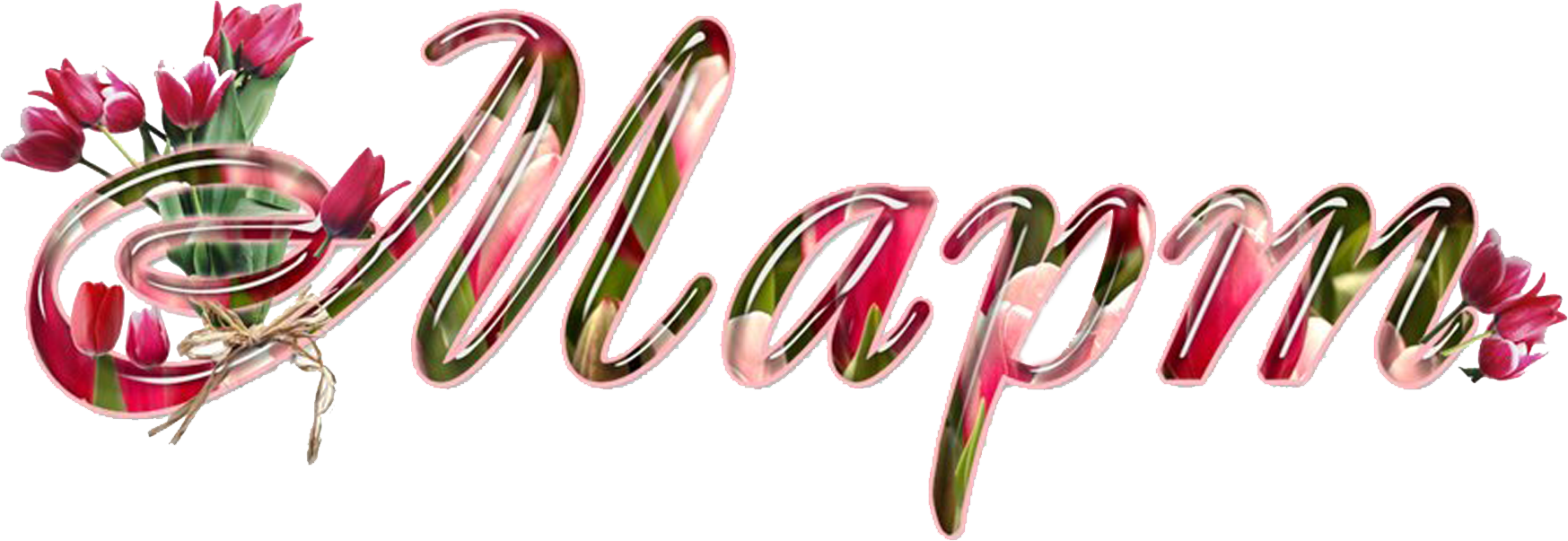                 МБДОУ «Детский сад №3 г. Беслана»ИНФОРМАЦИОННАЯ ГАЗЕТА ДЛЯ РОДИТЕЛЕЙ 2020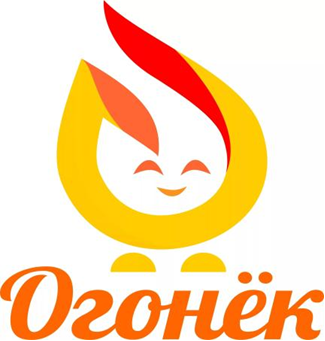 	Читайте в номере:Международный женский день. Она – источник жизни на земле.Мастер-класс «Печенья для мамы». Утренник ко Дню 8 Марта                              Международный женский день.        Первый человек, которого мы любим в жизни, — конечно, мама. Эту любовь, самую естественную и бескорыстную, мы проносим через всю жизнь. Многие поэты и писатели обращались в своем творчестве к этой теме. Одни — трогательно печалясь об утраченном счастье общения с матерью, другие — с юмором вспоминая детские проделки. Но все же эти произведения отличает общее настроение: мама — это основа всей жизни, начало понимания любви, гармонии и красоты. 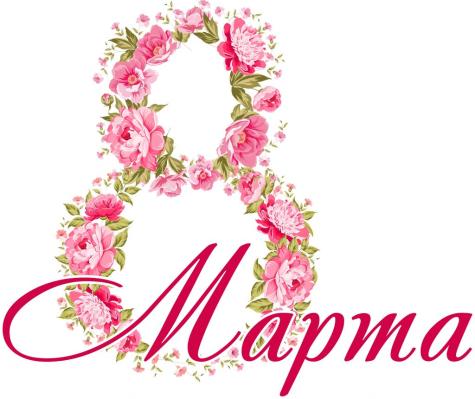        8 марта — один из любимых праздников в нашей стране, это день не только мам, но и бабушек, учительниц, воспитательниц, а также девчонок, которые скоро вырастут и тоже будут мамами.      Официально этот праздник называется Международным женским днем, и отмечают его во многих странах.       Как известно, поделки на 8 марта являются неотъемлемой частью этого праздника. Самый женский день не может обойтись без цветов и подарков. Получить знак внимания мечтает каждая представительница прекрасного пола, поэтому задачей мужчины будет подготовка хорошего презента. И это касается не только мужей, но и сыновей. Каждой маме будет очень приятно, если ее ребенок подарит что-то, сделанное своими руками.      Любой праздник - это прекрасная возможность смастерить поделки вместе со своими детьми. Например, сделать розу из бумаги или яркие цветы из разноцветного фетра.     8 марта мы, конечно, поздравляем женщин с их профессиональными достижениями. Но гораздо охотнее — с тем, что они вкусно готовят, создают в доме уют, согревают всех своими заботами и любовью. Ведь самое главное в жизни каждого человека — это его семья, которая дает ему опору на всю жизнь, а главный в семье — конечно, мама.      Поэтому давайте не будем ограничиваться поздравлениями и подарками в этот день, а просто постараемся ежедневно делать жизнь наших близких женщин немного легче и праздничнее.Она – источник жизни на земле, ни одного малейшего изъяна,и доброты вселенский образец моя любимая, родная мама».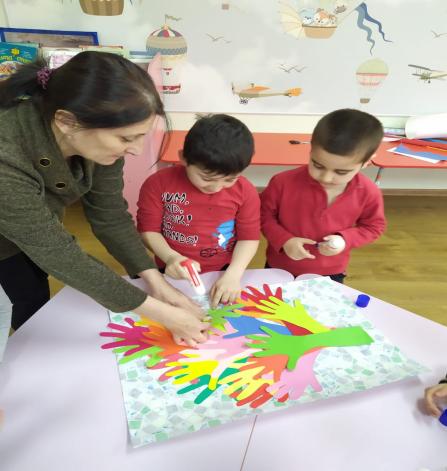 Эти слова о матери звучат в душе каждого человека: и ребенка, и взрослого. Поэтому в преддверии праздника всем людям хочется сделать что-то особенное, хорошее, приятное для своих самых дорогих людей.В мире много матерей, и все они разные. Но есть все же то, что их объединяет, делает их похожими – это Любовь, которую они нам отдают.  Именно, мама позволяет нам понять и осознать, что есть Любовь. Именно мама в семье ответственна за Любовь, именно благодаря ей - маме, ее Любви и у нас появляется возможность наполнить свою жизнь Любовью.Мама - это начало нашей жизни, самый теплый взгляд, самое любящее сердце, самые добрые руки. Порой мы забываем говорить мамам самые нежные слова, признаваться им в любви, но мы знаем пока у нас есть мама - мы находимся под защитой ангела-хранителя. В ее сердце живет к своим детям бесконечная любовь, тревога и всепрощение.            Мастер-класс «Печенья для мамы».Лучший подарок - это подарок, сделанный своими руками. Так решили детки старшей группы и вместе с воспитателями занялись выпечкой настоящего  печенья.Им очень хотелось порадовать своих любимых, родных и дорогих мам и бабушек  чем- то необыкновенным.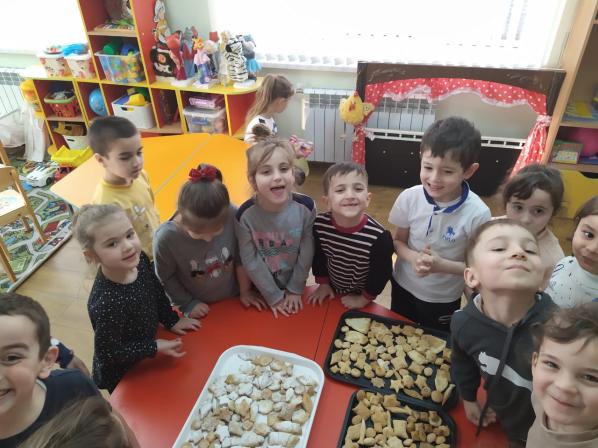 Воспитатели вместе  с детьми подготовили все необходимые продукты и оборудование для изготовления печенья. Дети очень старались, раскатывали тесто, формировали разные фигурки.Дети, «юные кондитеры» узнали много нового, испытав массу положительных эмоций во время работы с тестом.Аромат выпечки разносился по всему детскому саду. Это было самое вкусное печенье, потому что сделано своими руками.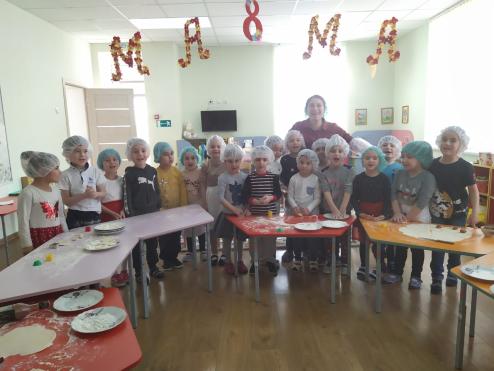 В нашем детском саду прошел утренники, посвящённый  Дню 8 Марта.Дети старшей группы пели песни, исполняли стихотворения о весне и маме, играли. Праздник, несомненно, привнесли в жизнь детского сада атмосферу весенней радости и счастья.Дети долго готовились к этому мероприятию. Улыбки детей и их родителей наполнили теплом и любовью сердца всех гостей. Этот семейный праздник подарил всем присутствующим радость и приблизил еще немного долгожданную весну.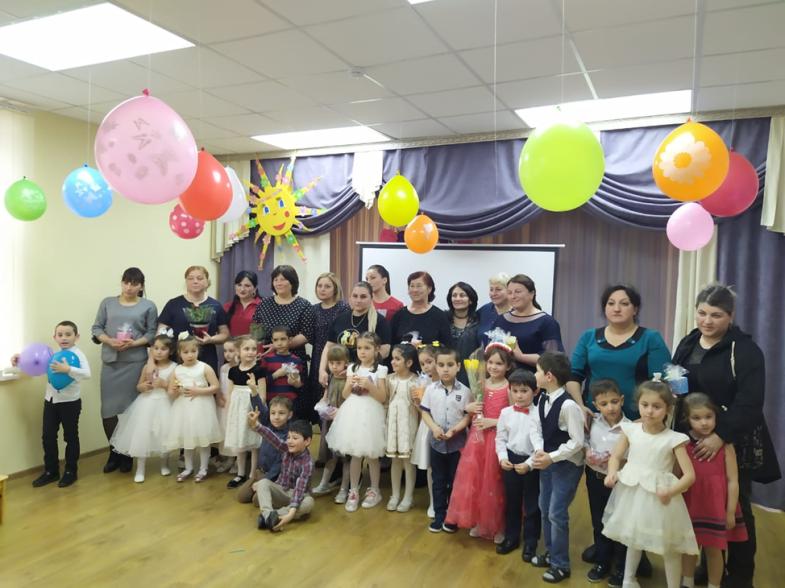 С праздником весенним радостным и теплымВас спешим поздравить, пожелаем мы -Пусть вокруг все будет солнечным и добрым,Крепкого здоровья, счастья и любви!Пусть не будет грусти, светятся улыбки,Пусть удача будет, благодати впрок.Пусть мужьями ловятся золотые рыбки,Чтобы мир сложили весь у ваших ног!